Change of Details Information
Child’s Name: ___________________________________________ Class: _____________________
Parent’s Name: _____________________________________________________________________
New address:_______________________________________________________________________
New phone number & name:___________________________________________________________New email address & name:  __________________________________________________________New Emergency Contact name & number:  _______________________________________________
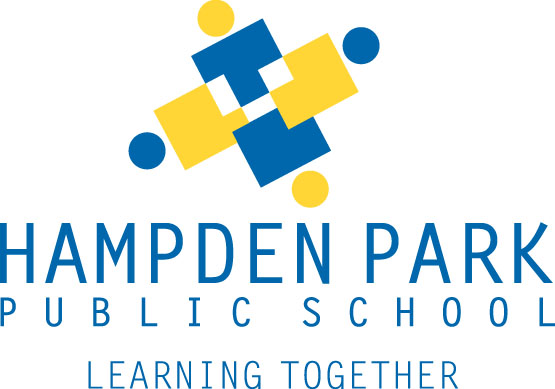 Hampden Park Public School
                                         39-75 Hampden Road LAKEMBA NSW 2195
                               Telephone: 9750 4111 Fax: 9740 5153
                                             Email: hampdenpk-p.school@det.nsw.edu.auChange of Details Information
Child’s Name: ___________________________________________ Class: _____________________
Parent’s Name: _____________________________________________________________________
New address:_______________________________________________________________________
New phone number & name:___________________________________________________________New email address & name:  __________________________________________________________New Emergency Contact name & number:  _______________________________________________
